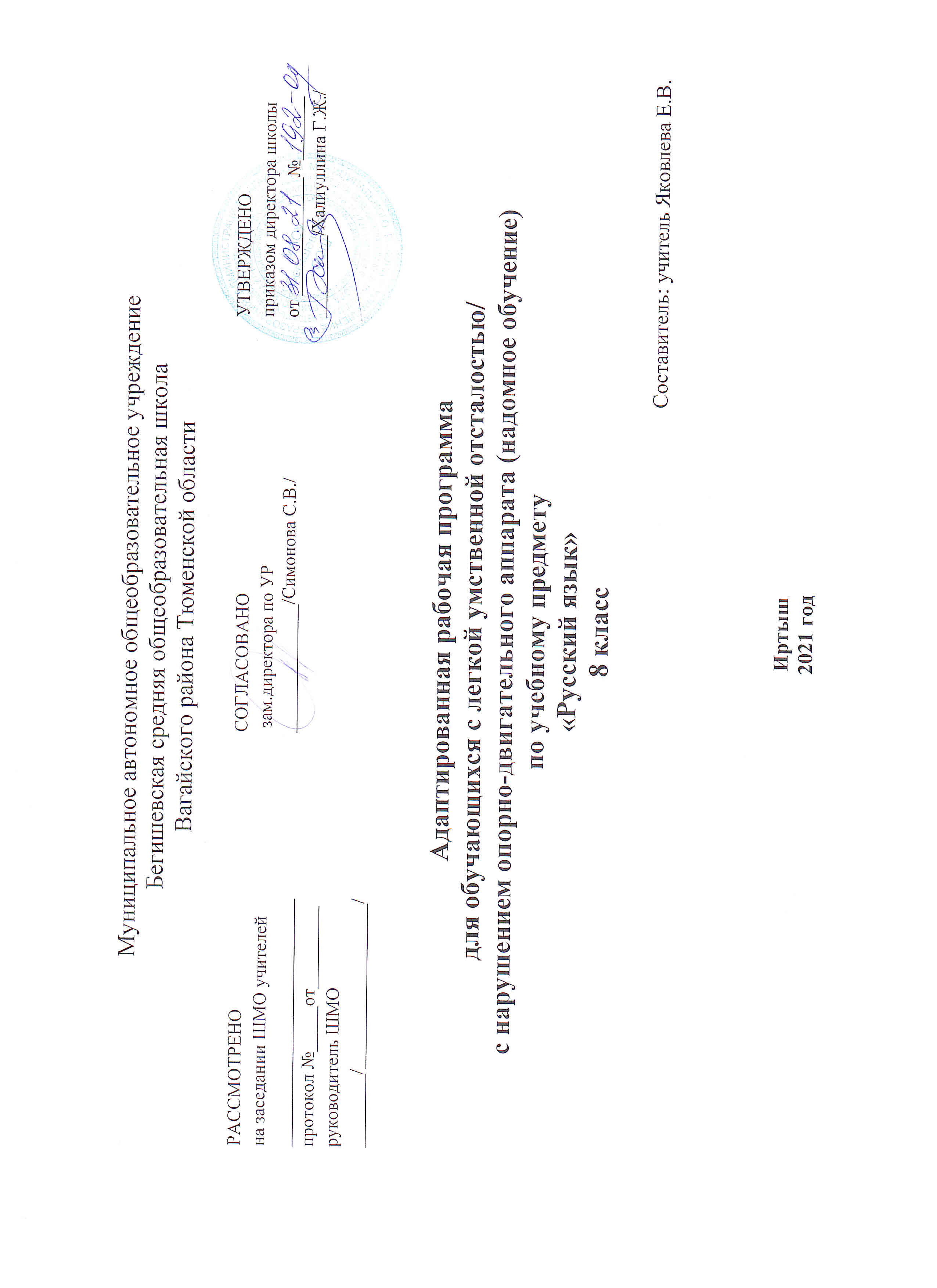 Планируемые результаты освоения учебного предметаЛичностные результаты освоения АООП должны отражать:1) осознание себя как гражданина России; формирование чувства гордости за свою Родину;2) формирование уважительного отношения к иному мнению, истории и культуре других народов;3) развитие адекватных представлений о собственных возможностях, о насущно необходимомжизнеобеспечении;4) овладение начальными навыками адаптации в динамично изменяющемся и развивающемся мире;5) овладение социально-бытовыми умениями, используемыми в повседневной жизни;6) владение навыками коммуникации и принятыми нормами социального взаимодействия;7) способность к осмыслению социального окружения, своего места в нем, принятие соответствующих возрасту ценностей и социальных ролей; 8) принятие и освоение социальной роли обучающегося, формирование и развитие социально значимых мотивов учебной деятельности;9) развитие навыков сотрудничества с взрослыми и сверстниками в разных социальных ситуациях;10) формирование эстетических потребностей, ценностей и чувств; 11) развитие этических чувств, доброжелательности и эмоционально-нравственной отзывчивости, понимания и сопереживания чувствам других людей; 12) формирование установки на безопасный, здоровый образ жизни, наличие мотивации к творческому труду, работе на результат, бережному отношению к материальным и духовным ценностям; 13) формирование готовности к самостоятельной жизни. Предметные результаты освоения АООП:1) формирование интереса к изучению русского языка; 2) коммуникативно-речевые умения, необходимые для обеспечения коммуникации в различных ситуациях общения; 3) овладение основами грамотного письма; 4) использование знаний в области русского языка и сформированных грамматико-орфографических умений для решения практических задач.Требования к знаниям, умениям и навыкам учащихся:Первый  уровень:различение гласных и согласных звуков и букв; ударных и безударных согласных звуков; оппозиционных согласных по звонкости-глухости, твердости-мягкости;деление слов на слоги для переноса;списывание по слогам и целыми словами с рукописного и печатного текста с орфографическим проговариванием;писать под диктовку текст, включающий слова с изученными орфограммами (55-60 слов);подбирать однокоренные слова и следить за единообразным написанием орфограмм в разных частях слова;определять части речи;составлять простые и сложные предложения с опорой на иллюстрацию, предложенную ситуацию;составлять план к текстам повествовательного характера с четко выраженными структурными частями;писать изложение после предварительного анализа по коллективно составленному плану и данной иллюстрации;оформлять деловые бумаги с опорой на образец.Второй уровень:различение звуков и букв; характеристика гласных и согласных звуков с опорой на образец и опорную схему;списывание рукописного и печатного текста целыми словами с орфографическим проговариванием;писать под диктовку текст, включающий слова с изученными орфограммами(30-35 слов);пользоваться школьным орфографическим словарем;решать орфографические задачи, опираясь на схему;называть и различать части речи;принимать участие в составлении плана и отборе речевого материала для создания текста;оформлять деловые бумаги с опорой на образец (под руководством учителя).Третий уровень:знать буквы, обозначать звуки буквами;списывать с печатного и рукописного текстов отдельные слова;записывать по памяти отдельные короткие слова (из 2-4 букв) и некоторые слова из словаря;участвовать в подборе слов к предметным картинкам;находить начало и конец предложения (большая буква в начале и точка в конце);участвовать в коллективном обсуждении содержания текста упражнений, подборе заголовка к тексту;записывать по памяти свое имя, фамилию и отчество, а также домашний адрес.Содержание учебного предметаВведение 1 ч.ПовторениеЗвуки и буквы 15 ч.Звуки и буквы. Несовпадение звука и буквы в слове. Звуки гласные и согласные. Согласные твёрдые и мягкие. Обозначение мягкости согласных буквами ь, е,ё, и, ю, я. Согласные звонкие и глухие. Правописание звонких и глухих согласных на конце слов. Буквы е, ё, ю, я в начале слова и после гласных. Гласные ударные и безударные. Проверка написания безударных гласных путём изменения формы слова. Алфавит.Предложение 12 ч.Практические упражнения в составлении и распространении предложений. Связь слов в предложении. Главные и второстепенные члены предложения. Различение предложений по интонации.Слово  36 ч.Состав слова. Корень и однокоренные слова. Окончание, приставка, суффикс. Упражнения в образовании слов при помощи приставок и суффиксов.Правописание проверяемых безударных гласных, звонких и глухих согласных в корне слова.Непроверяемые гласные и согласные в корне слов.Правописание приставок. Приставка и предлог.Разделительный ъ после приставок.Части речи 5 ч. Общее понятие о частях речи: существительное, глагол, прилагательное. Умение различать части речи по вопросам и значению.тематическое планирование № п/пНаименование разделов и темКол-во часовВведение 1 ч.1Инструкция по ТБ 003-16. Введение. Знакомство с учебником.1Повторение 70 ч., в т.ч. 7 ч. р.р. + 2 ч. к.д. + 1 ч. к.р.)Звуки и буквы. Текст19 ч., в т.ч.  4 ч. р.р. + 1 ч. к.д.2Алфавит. 13Гласные  и  согласные буквы.14Несовпадение звука и буквы в слове.15Согласные твердые и мягкие перед и, е, е, ю, я.16Мягкий знак на конце слова.17Мягкий знак в середине слова.18Правописание слов с разделительным мягким знаком.19  р.р.Текст. Различие текста и не текста.110 р.р.Работа с деформированным текстом.111Правописание звонких и глухих согласных на конце слов.112Правописание звонких и глухих согласных на конце слов.113Ударные и безударные гласные в слове.114Проверка безударных гласных в слове.115Проверка безударных гласных в слове. 116Обобщающий урок по теме «Звуки и буквы».117Контрольный диктант с грамматическим заданием по теме «Звуки и буквы».118Работа над ошибками, допущенными в диктанте.119 р.р.Текст. Определение темы текста. Заголовок.120 р.р.Коллективное составление рассказа по серии картинок.1Предложение. Текст 13 ч., в т.ч. 1 ч. р.р. + 1 ч. к.д.21Выражение в предложении законченной мысли.122Распространение предложений.123Порядок слов в предложении.124Связь слов в предложении.125Главные члены предложения. Подлежащее. Сказуемое.126 р.р.Деловое письмо. Адрес на открытке, на конверте.127Второстепенные члены предложения.128Наблюдение за знаками препинания  в конце предложений.129Вопросительные и восклицательные предложения.130Повествовательные и восклицательные предложения.131 Предложение. Закрепление знаний.132Контрольный диктант с грамматическим заданием по теме: «Предложение».133Инструкция по ТБ 003-16. Работа над ошибками, допущенными в диктанте.1Слово. Текст.   38 ч., в т.ч. 2 ч. р.р. + 1 ч. к.р.34Корень  и  однокоренные  слова.135Общее и различие в значении однокоренных слов.136Общее и различие в значении однокоренных слов.137Включение однокоренных слов в предложения.138Окончание слова.139Установление связи между словами с помощью окончания.140Приставка как часть слова.141Изменение значения слова в зависимости от приставки.142Приставка и предлог.143Приставка и предлог.144Суффикс как часть слова.145Изменение значения слова в зависимости от суффикса.146Проверочная работа по теме: «Приставка, корень, суффикс, окончание».147Работа над ошибками, допущенными в проверочной работе.148Безударные гласные в корне слова.149Изменение формы слова для проверки безударной гласной в корне слова.150Единообразное написание гласных в корне однокоренных слов.151Проверяемые и проверочные слова в группе однокоренных слов.152Проверяемые и проверочные слова в группе однокоренных слов.153Проверка безударных гласных в корне слова.154Проверка безударных гласных в корне слова.155Звонкие и глухие согласные в корне слова.156Единообразное написание парных звонких и глухих согласных в корне однокоренных слов.157Правило проверки звонких и глухих согласных.158Проверяемые гласные в корне.159Проверяемые согласные в корне.160Непроверяемые гласные и согласные в корне слова.161Непроверяемые гласные и согласные в корне слова.162Единообразное написание корня в группе однокоренных слов.163Единообразное написание корня в группе однокоренных слов.164Разделительный твёрдый (Ъ) знак после приставок.165Инструкция по ТБ 003-16.Разделительный твёрдый (Ъ) знак после приставок.166Разбор  слова  по  составу.167Контрольная работа по теме «Состав слова».168Работа над ошибками, допущенными в контрольной работе.1Итого:68